HOLY TRINITY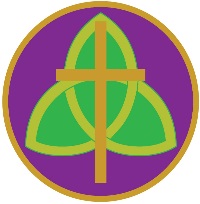 A Catholic and Church of England Voluntary Academy The Hallam Schools’ Partnership Academy TrustHeadteacher: Mrs L S OldcornCarlton Road, Barnsley, S71 2LFTel: 01226 704550Email: info@holytrinitybarnsley.orgWebsite: www.holytrinitybarnsley.org The Governors seek to appoint:TEACHER OF RELIGIOUS EDUCATION – ECT/MPS/ UPSTo start September 2022At Holy Trinity, the leadership team, staff and governors are completely focused on nurturing each individual in order that they reach their full potential. We are determined to raise standards for our pupils and to develop independent, aspiring and caring young people.You will be joining the school at a time of innovation, development and rapid improvement, building on our strong foundation of care, commitment and challenge; in-house training opportunities provide quality CPD aimed at ensuring the very best practice for teaching and learning in-line with our Holy Trinity Standard. Staff are encouraged to identify their own training needs and develop as reflective practitioners; they are valued and supported to grow as professionals. Our students are challenged to be aspirational for themselves and are nurtured to develop a growth mindset. Strong relationships underpin our cohesive and forward-looking community. Staff and pupils are proud to be part of our school.Holy Trinity is a 3 – 16 Catholic and Church of England through-school which opened in September 2012. We have a 420-place primary phase and a 700-place secondary phase. Our 3 – 16 through-school status offers exciting and innovative learning opportunities which enhance progress and create a seamless transition between Key Stages 2 & 3. Our Catholic and Church of England values form our distinctive Christian ethos, and this guides and supports everything we do in school. We are seeking an enthusiastic teacher of Religious Education who is passionate about teaching and learning, and is committed to challenging our pupils to do their best and be aspirational for themselves. You may be an ECT or an experienced subject specialist and you will be unrelenting in your desire to inspire pupils and support them to become confident learners. Whilst the preferred candidate will be a practising Christian, we do welcome applications from people of all faiths and none. However, you will have to have a good knowledge and understanding of the Christian faith and its traditions. You will be joining a supportive, forward-thinking R.E. department who are committed to continuous professional development and to securing high levels of progress for our pupils. You will be teaching across Key Stages 3 and 4; currently, the department offers Religious Studies WJEC Educas GCSE.We are keen to enrich our pupils’ experience of Religious Education and so a commitment to running extra-curricular activities and/or take part in organising trips/in-house events would be desirable.Do you have the passion, enthusiasm and drive to make this happen?Are you interested in working in an innovative and forward-thinking environment?Are you a child-centred person who wants to harness the enthusiasm of our young people?If so, we want to hear from you.  In turn, we can offer:A supportive and caring school community where SLT are committed to ensuring staff wellbeing is protected and workload is sensibleAn experienced R.E. department who are committed to continuous professional development and to supporting our pupils to make the best possible progressA bespoke, in-house CPD programme which allows staff to be reflective about their own practice and take ownership of their own development as well as the opportunity to work towards NPQsA purpose-built state of the art school building, ample parking, access to our school gym in the evenings and your own dedicated classroomClosing date:  	Friday 20th May 2022, 9am An enhanced DBS check is required for this post.  The successful candidate will be required to complete a Disclosure & Barring Services form in line with Section 115 of The Police Act 1997.Further information and application forms are available online at www.holytrinitybarnsley.org.  All Holy Trinity application forms should be returned to Holy Trinity marked for the attention of Mrs Bristow-Wogan, PA to the Headteacher, or emailed to jobs@holytrinitybarnsley.org. 